Virtual Tour of the Renaissancehttp://www.learner.org/interactives/renaissance/Introduction:_____“Renaissance” is French for:RegrowthRecoveryRebirthFancy French food_____ During the era, Europe:Emerged from economic stagnation.Experienced financial growth.Experienced artistic, social, scientific and political change.All of these are true!Out of the Middle Ages:_____ By the late Middle Ages, why were people leaving the country for cities?The threat of invasions from ‘barbarians’ had lessened.So they could be peasants to nobles.New governments were forcing people to moveNone of these are true._____ Which is true of the Plague, according to this resource?It was called the Bubonic Plague or the Black Death.It devastated one half of the population of Europe.It spread most rapidly in cities.All of these are true._____ The population decrease caused by the plague led to economic depression because:There were fewer people for merchants to sell their ‘stuff’ to.The products piled up in surplus, and the merchants lost money.When merchants lost money, so did bankers, suppliers and the shipping industry.All of these are ways the population decreased impacted the economy negatively._____ When the plague died down, the Middle Class grew. All of the following are things this new middle class did or found important except:Reading! (for pleasure!!) Learning to play tennis and badmintonLearning to play musical instruments. Sumptuous clothing and exotic delicacies to eat! (And fine art for their homes!)Exploration and Trade:_____ New technology that aided exploration included all except:An astrolabe- which helped sailors determine latitude.A depth finder- which kept ships from running aground.7A magnetic compass- which was improved upon during the time period.Cartographers (mapmakers) and Shipbuilders improved their products!*Take a break and ‘Become a Spice Trader’! Were you profitable? ____Yes _____No_____ Was traveling by sea a better option than traveling by land?YesNo_____ All of the following came from the East except:Sugar and tobaccoPeppercorns and maceNutmeg and cinnamonPrecious gems and silk_____ All of the following are mentioned in “Read more about Explorers and trade in the Renaissance” except:Prince Henry the NavigatorChristopher ColumbusFerdinand MagellanHernando CortezPrinting and Thinking:_____ Before Guntenberg’s printing press, bookmaking entailed copying words by hand onto parchment. What was parchment made of?Animal skinReeds and vegetable stalksLinenGround insect paste_____ How did thinking change during the Renaissance?Humanism grew- which believed in a good, well-rounded education.People looked back to the Greek and Roman traditions and studied ‘classics’.Martin Luther challenged some church practices- new Christian religions were established!All of these are true!Symmetry, Shape and Size:_____ What was ‘thought to add harmonious composition to buildings and other structures’?The golden ruleThe golden meanPerspective and practiceEarth tone building supplies and colors_____ Renaissance architects used this as a basis for their structures:A crossA squareA circleA pentagon_____ All of following are true of painting and music of the Renaissance except:Artists used perspective to give objects relative sizes.Artists portrayed human figures as realistically as possible.Musicians lengthened or shortened strings to create new tones.All of these are true- plus opera was born!Focus on Florence:_____ Which is NOT true of Florence?It was an Italian city of about 120,000 people!Some of Florence’s most influential people were wealthy members of guilds.Much of Florence’s wealth depended upon the textile industry- in particular the wool trade.All of these are true- there isn’t an exception._____ Florence’s wealthiest and most influential citizen was:MichelangeloPope UrabanCosimo de MediciNiccola Machiavelli_____ Which is true of Savonarola?He convinced many Florentines to return to a more spiritual way of life.He encouraged people to burn ‘immoral’ paintings, instruments and playing cards.He was excommunicated by the Pope and later publicly executed.All of these are true._____ Which of the following is NOT a Renaissance painter who worked in Florence according to this site?MichelangeloDonatelloBotticelliAll of these worked in Florence!        20.)_______ Go back to Numbers in Nature. What number comes next in the Fionacci series?	       a.     12	       b.     13	       c.      20	       d.      25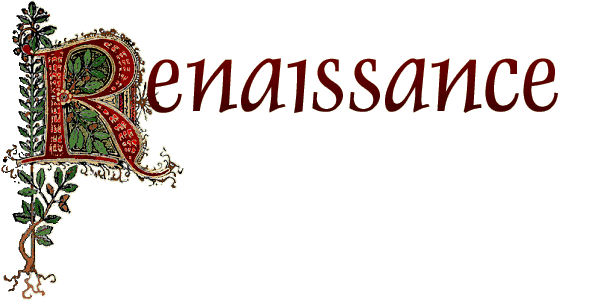 